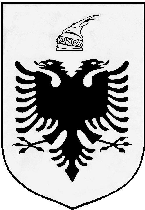 REPUBLIKA E SHQIPËRISË GJYKATA KUSHTETUESE REGJISTRI I KËRKESAVE DHE PËRGJIGJEVE 2018Nr. Rendor Data e regjistrimit të kërkesësObjekti Data e kthimit të përgjigjes Statusi i kërkesës Tarifa 1.    14.02.2018Kërkesë për transkriptimin ose regjistrimin  audio të seancës gjyqësore të mbajtur nga ana e Gjykatës Kushtetuese  në datën 18.01.2018.18.02.2018U dërgua  Nuk ka 2.    05.03.2018Kërkesë për regjistrim të pjesshëm video të seancës së ardhshme, e cila do të zhvillohet në datën 20.03.201808.03.2018U dërgua  Nuk ka3    07.03.2018Kërkesë për kopje të strukturës organizative, të dhëna për arsimin, kualifikimet dhe pagat e funksionarëve që kanë detyrimin për deklarimin e pasurisë sipas ligjit; kopje të rregullores së brendshme të institucionit; programin e transparencës dhe datën e miratimit; emrin dhe kontaktet e koordinatorit për të drejtën e informimit; kopje të dokumenteve që përmbajnë tregues të performancës së autoritetit; cilat janë mekanizmat monitorues dhe të kontrollit që veprojnë mbi autoritetin publik; kopje të raporteve të auditimit nga Kontrolli i Lartë i Shtetit ose nga subjekte të tjera; listën e tarifave të shërbimeve që ofron gjykata; lista e kontratave të lidhura momentalisht me palët e treta si dhe informacion mbi shumën e kontraktuar palët kontraktuese ose shërbimeve të kontraktuara.   13.03.2018U dërgua  Nuk ka       4.     21.08.2018 Kërkesë për informacion, objekt i së cilës është  shuma e tarifës gjyqësore që aplikohet në Gjykatën Kushtetuese për depozitimin e kërkesave për shqyrtim.  11.09.2018   U dërgua  Nuk ka       5.    28.10.2018Kërkesë për kopje të strukturës organizative; të dhëna për numrin e punonjësve  që kanë statusin   e ish të përndjekurve politike ose janë trashëgimtarët ligjorë të tyre; kopje të  plan- veprimit të Gjykatës Kushtetuese për gjithë-përfshirjen dhe rehabilitimin e kësaj shtrese të  margjinalizuar të shoqërisë  shqiptare, në zbatim të  rekomandimeve të  KLSH-së.  31.10.2018   U dërgua  Nuk ka6.     29.10.2018Kërkesë për sqarim për sa i përket përditësimit të informacionit publikuar në faqen zyrtare të Gjykatës Kushtetuese.31.10.2018U dërgua  Nuk ka